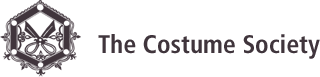 Fashion and Conflict 	18 October 2014		10.30 – 4.30A study Day organised by The Costume Society in association with London College of FashionLondon College of Fashion, John Princes Street, LondonProgramme 	10.30	Welcome 10.40 – 11.25  Keynote speaker, Nigel ArchGoodbye to all that? – Change, Dress and the Great War		11.35 – 12.05	Maude Bass-Krueger	The Trials and Triumphs of French Couture during 1WW						12.15 – 12.45	Bethan BideFrom Uniform to Uniformity? The Impact of Demobilisation on Post-war Fashion in London12.55 – 2.10 	 LUNCH (please note lunch is not provided, but there are several places nearby)2.10 – 2.55	Keynote speaker, Jane Tynan Tailoring in the Trenches: Fashioning Men in First World War Britain3.05 – 3.35	Jenny Roberts		Munitions Workers during 1WW3.45 – 4.15	Kevin Almond	Fashion in Jeopardy 4.25 	Summing up and thanksPlease stay and join us for a complimentary glass of wine.Notes on SpeakersNigel Arch is Vice Chairman of the Costume Society and retired Director of Kensington Palace.  He spent the first 10 years of his museum career working with military collections- first as Head of the Department of Art at the National Army Museum and then as Keeper of Military History at The Castle Museum York- where he has recently been helping with the exhibition 1914-The Year the World Changed. He writes and lectures on a variety of subjects including military uniform, arms and armour as well as ceremonial dress.Maude Bass-Krueger is finishing her PhD on the historiography of dress studies in nineteenth-century France at the Bard Graduate Center in New York City. Her work on French fashion during World War I was the subject of her M.A. thesis at Sciences-Po Paris. She has lectured and published sections of this work, including an article on the 1917 midinette strike for the January 2013 issue of Costume. She is currently co-organizing an international conference on “Dress, Fashion, and Society in Europe during World War I,” co-hosted by Lou Taylor and Dominique Veillon at the Institut Français de la Mode in Paris on December 12-13, 2014. Dr Jane Tynan is a lecturer at Central Saint Martins, University of the Arts London. In 2013, her book British Army Uniform and the First World War: Men in Khaki(Palgrave MacMillan) was published, which reflects her ongoing interest in visual andmaterial cultures of war and conflict. It takes new perspectives on the cultural history of the First World War, through the uniforms worn by British combatants on the western front. Here, she argues that khaki became a key part of war experience, which embodied gender, social class and ethnicity, impacted the tailoring trade and became a touchstone for pacifist resistance. Jenny Roberts graduated from Brighton in 2011 with a Masters in the History of Design and Material Culture.  This paper is based on her research which focused on women’s work wear during the First World War in particular women munitions workers.  She received the Doreen Yarwood Award from the Costume Society in 2009/10 enabling a research trip to Scotland to work on this subject. Bethan Bide is currently looking at the relationship between fashion as worn, conceived and discussed in relation to the changing post-war city and examining the interaction between the material object and fashion as written, illustrated and presented in popular culture. She has worked for BBC radio as well as lecturing and writing about fashion. Dr Kevin Almond is Head of Department for Fashion and Textiles at the University of Huddersfield.   He established the department after working as a fashion designer, pattern cutter and fashion illustrator in the industry, and lecturer.  In 2012, he was awarded a PhD, Suffering in Fashion: Relationships between suffering, the production of garments and their appropriation as fashionable items. This paper draws comparisons based on research looking at how fashion reacted to the deprivations of the Second World War and recession at the beginning of 2008.